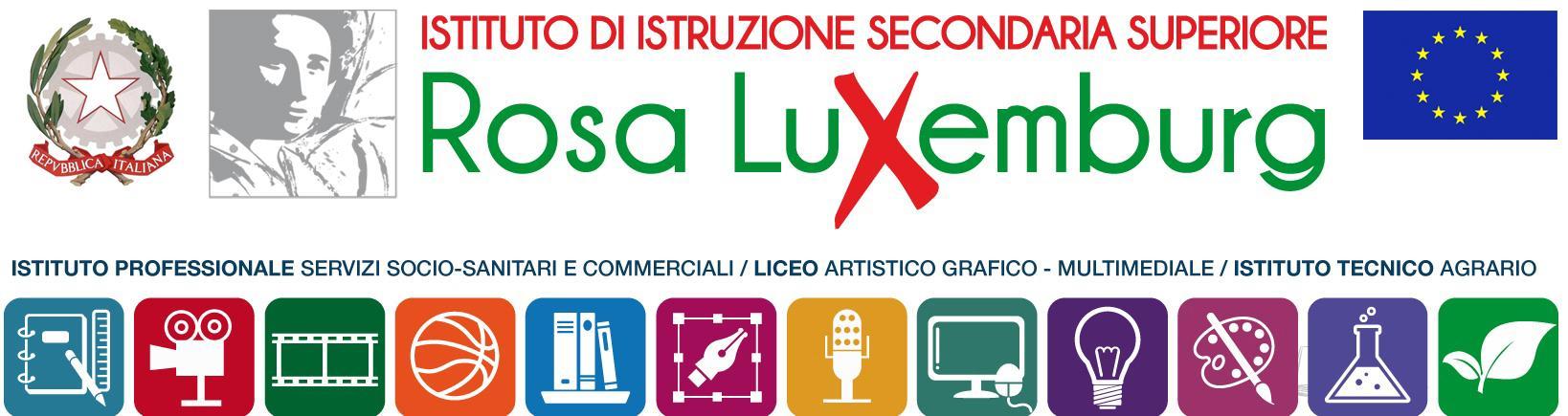 PROGETTO EDUCATIVO INDIVIDUALIZZATO (indicazioni generali a.s. 2021/22)ANNO SCOLASTICO 2021/2022ALUNNO/A: _____________________CLASSE DI INSERIMENTO: ______________DIAGNOSI: _______________________________________________________________________________Verifica finale/Proposte per le risorse professionali e i servizi di supporto necessari  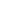 Analisi dei bisogni e aggiornamento delle condizioni di contesto e progettazione per l’a.s. successivo Difficoltà’ manifestate nelle diverse dimensioni d’intervento:(comunicazione-relazione-autonomia-orientamento-cognitiva e degli apprendimenti didattici)Potenzialità evidenziate:(punti di forza emersi)Strategie di intervento da porre in atto: (proposte per una maggiore efficacia degli interventi formativi ed inclusivi)Interventi necessari per garantire il diritto allo studio e la frequenza 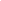 Assistenza  (1) L’indicazione delle ore  è finalizzata unicamente  a permettere al Dirigente Scolastico di formulare la richiesta complessiva d’Istituto delle misure di sostegno ulteriori rispetto a quelle didattiche, da proporre e condividere eventualmente con l’Ente Territoriale La verifica finale, con la  proposta del numero di ore di sostegno e delle risorse da destinare agli interventi di assistenza igienica e di base, nonché delle tipologie di assistenza/figure professionali da destinare all'assistenza, all'autonomia e/o alla comunicazione e relativo fabbisogno, per l'anno scolastico successivo, è stata approvata dal GLO  in data ______________  come risulta da verbale n. ___ allegato Verifica finale del PEI. Valutazione globale dei risultati raggiunti (con riferimento agli elementi di verifica delle varie Sezioni del PEI), tenuto conto del principio di autodeterminazione dello/a studente/essa Assistenza di base (per azioni di mera assistenza materiale, non riconducibili ad interventi educativi)   igienica              spostamenti        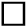 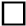 mensa                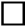 altro                   (specificare………………………….) 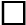 Dati relativi all’assistenza di base (nominativi collaboratori scolastici,  organizzazione oraria ritenuta necessaria) Assistenza di base (per azioni di mera assistenza materiale, non riconducibili ad interventi educativi)   igienica              spostamenti        mensa                altro                   (specificare………………………….) Dati relativi all’assistenza di base (nominativi collaboratori scolastici,  organizzazione oraria ritenuta necessaria) Assistenza di base (per azioni di mera assistenza materiale, non riconducibili ad interventi educativi)   igienica              spostamenti        mensa                altro                   (specificare………………………….) Dati relativi all’assistenza di base (nominativi collaboratori scolastici,  organizzazione oraria ritenuta necessaria) Assistenza specialistica all’autonomia e/o alla comunicazione (per azioni riconducibili ad interventi educativi): Comunicazione: assistenza a studenti/esse privi della vista       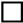  assistenza a studenti/esse privi dell’udito         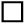 assistenza a studenti/esse con disabilità intellettive e disturbi del neurosviluppo                                              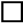 Educazione e sviluppo dell'autonomia, nella: cura di sé   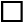 mensa        altro              (specificare ……………………………………………….) 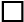 Dati relativi agli interventi educativi all’autonomia e alla comunicazione (nominativi educatori, organizzazione oraria ritenuta necessaria) Assistenza specialistica all’autonomia e/o alla comunicazione (per azioni riconducibili ad interventi educativi): Comunicazione: assistenza a studenti/esse privi della vista        assistenza a studenti/esse privi dell’udito         assistenza a studenti/esse con disabilità intellettive e disturbi del neurosviluppo                                              Educazione e sviluppo dell'autonomia, nella: cura di sé   mensa        altro              (specificare ……………………………………………….) Dati relativi agli interventi educativi all’autonomia e alla comunicazione (nominativi educatori, organizzazione oraria ritenuta necessaria) Per le esigenze di tipo sanitario si rimanda alla relativa documentazione presente nel Fascicolo del/dello studente/essa. Per le esigenze di tipo sanitario si rimanda alla relativa documentazione presente nel Fascicolo del/dello studente/essa. Per le esigenze di tipo sanitario si rimanda alla relativa documentazione presente nel Fascicolo del/dello studente/essa. Arredi speciali, Ausili didattici, informatici, ecc. Arredi speciali, Ausili didattici, informatici, ecc. Specificare la tipologia e le modalità di utilizzo  Specificare la tipologia e le modalità di utilizzo  Specificare la tipologia e le modalità di utilizzo  Proposta del numero di ore di sostegno per l'anno successivo* Partendo dall'organizzazione delle attività di sostegno didattico e dalle osservazioni sistematiche svolte, tenuto conto □ del Profilo di Funzionamento (diagnosi funzionale-PDF) e □ del suo eventuale aggiornamento, oltre che dei risultati raggiunti, nonché di eventuali difficoltà emerse durante l'anno: si propone, nell’ambito di quanto previsto dal Decreto Interministeriale 29.12.2020, n. 182 il fabbisogno di ore di sostegno. proposta ore di sostegno richieste per l'a. s. successivo ___________ (2021/22)con la seguente motivazione:…………………………………………………………………………………………………………………. Proposta delle risorse da destinare agli interventi di assistenza igienica e di base e delle risorse professionali da destinare all'assistenza, all'autonomia e alla comunicazione, per l'anno successivo* * (Art. 7, lettera d) D.Lgs  	66/2017) Partendo dalle osservazioni descritte e dagli interventi descritti, tenuto conto della documentazione sanitaria ad oggi presente, e dei risultati raggiunti, nonché di eventuali difficoltà emerse durante l'anno: si indica il fabbisogno di risorse da destinare agli interventi di assistenza igienica e di base, nel modo seguente……………………………………………………………………………………………. si indica, come segue, il fabbisogno di risorse professionali da destinare all'assistenza, all'autonomia e alla comunicazione - nell’ambito di quanto previsto dal Decreto Interministeriale  182/2020 e dall’Accordo di cui all’art. 3, comma 5bis del D.Lgs 66/2017 e s.m.i. - per l'a. s. successivo:  tipologia di assistenza / figura professionale ______________________ per N. ore_________________(1).  Eventuali esigenze correlate al trasporto dello/a studente/essa da e verso la scuola Indicazioni per il PEI dell'anno successivo Suggerimenti, proposte, strategie che hanno particolarmente funzionato e che potrebbero essere riproposte; criticità emerse da correggere, ecc………………………………………………………………………. …....………………………………………………………………………………………………………………………………….. ………………………………………………………………………………………………………………………………………….. Nome e Cognome *specificare a quale titolo ciascun componente interviene al GLO FIRMA 1. 2. 3. 4. 5. 6. 7. 8.9.10.11.12.13.14.